УКАЗГУБЕРНАТОРА КРАСНОЯРСКОГО КРАЯО СОЗДАНИИ КООРДИНАЦИОННОГО СОВЕТА ПО ПОДГОТОВКЕ ПРЕДЛОЖЕНИЙПО СОЗДАНИЮ УСЛОВИЙ ДЛЯ УЧАСТИЯ НЕГОСУДАРСТВЕННЫХОРГАНИЗАЦИЙ, В ТОМ ЧИСЛЕ СОЦИАЛЬНО ОРИЕНТИРОВАННЫХНЕКОММЕРЧЕСКИХ ОРГАНИЗАЦИЙ, И ИНДИВИДУАЛЬНЫХПРЕДПРИНИМАТЕЛЕЙ, ФИЗИЧЕСКИХ ЛИЦ (ПРОИЗВОДИТЕЛЕЙ ТОВАРОВ,РАБОТ И УСЛУГ) В РЕАЛИЗАЦИИ (ПРЕДОСТАВЛЕНИИ) УСЛУГВ ОТРАСЛЯХ СОЦИАЛЬНОЙ СФЕРЫ НАСЕЛЕНИЮ КРАСНОЯРСКОГО КРАЯВ целях обеспечения благоприятных условий для развития негосударственных организаций, в том числе социально ориентированных некоммерческих организаций, реализующих (предоставляющих) услуги в отраслях социальной сферы населению Красноярского края, в соответствии со статьями 88, 90 Устава Красноярского края постановляю:1. Создать координационный совет по подготовке предложений по созданию условий для участия негосударственных организаций, в том числе социально ориентированных некоммерческих организаций, и индивидуальных предпринимателей, физических лиц (производителей товаров, работ и услуг) в реализации (предоставлении) услуг в отраслях социальной сферы населению Красноярского края в составе согласно приложению N 1.2. Утвердить Положение о координационном совете по подготовке предложений по созданию условий для участия негосударственных организаций, в том числе социально ориентированных некоммерческих организаций, и индивидуальных предпринимателей, физических лиц (производителей товаров, работ и услуг) в реализации (предоставлении) услуг в отраслях социальной сферы населению Красноярского края согласно приложению N 2.3. Опубликовать Указ на "Официальном интернет-портале правовой информации Красноярского края" (www.zakon.krskstate.ru).4. Указ вступает в силу в день, следующий за днем его официального опубликования.Временно исполняющийобязанности Губернатора краяМ.М.КОТЮКОВКрасноярск23 мая 2023 годаN 141-угПриложение N 1к УказуГубернатора Красноярского краяот 23 мая 2023 г. N 141-угСОСТАВКООРДИНАЦИОННОГО СОВЕТА ПО ПОДГОТОВКЕ ПРЕДЛОЖЕНИЙПО СОЗДАНИЮ УСЛОВИЙ ДЛЯ УЧАСТИЯ НЕГОСУДАРСТВЕННЫХОРГАНИЗАЦИЙ, В ТОМ ЧИСЛЕ СОЦИАЛЬНО ОРИЕНТИРОВАННЫХНЕКОММЕРЧЕСКИХ ОРГАНИЗАЦИЙ, И ИНДИВИДУАЛЬНЫХПРЕДПРИНИМАТЕЛЕЙ, ФИЗИЧЕСКИХ ЛИЦ (ПРОИЗВОДИТЕЛЕЙ ТОВАРОВ,РАБОТ И УСЛУГ) В РЕАЛИЗАЦИИ (ПРЕДОСТАВЛЕНИИ) УСЛУГВ ОТРАСЛЯХ СОЦИАЛЬНОЙ СФЕРЫ НАСЕЛЕНИЮ КРАСНОЯРСКОГО КРАЯПриложение N 2к УказуГубернатора Красноярского краяот 23 мая 2023 г. N 141-угПОЛОЖЕНИЕО КООРДИНАЦИОННОМ СОВЕТЕ ПО ПОДГОТОВКЕ ПРЕДЛОЖЕНИЙПО СОЗДАНИЮ УСЛОВИЙ ДЛЯ УЧАСТИЯ НЕГОСУДАРСТВЕННЫХОРГАНИЗАЦИЙ, В ТОМ ЧИСЛЕ СОЦИАЛЬНО ОРИЕНТИРОВАННЫХНЕКОММЕРЧЕСКИХ ОРГАНИЗАЦИЙ, И ИНДИВИДУАЛЬНЫХПРЕДПРИНИМАТЕЛЕЙ, ФИЗИЧЕСКИХ ЛИЦ (ПРОИЗВОДИТЕЛЕЙ ТОВАРОВ,РАБОТ И УСЛУГ) В РЕАЛИЗАЦИИ (ПРЕДОСТАВЛЕНИИ) УСЛУГВ ОТРАСЛЯХ СОЦИАЛЬНОЙ СФЕРЫ НАСЕЛЕНИЮ КРАСНОЯРСКОГО КРАЯ1. ОБЩИЕ ПОЛОЖЕНИЯ1.1. Координационный совет по подготовке предложений по созданию условий для участия негосударственных организаций, в том числе социально ориентированных некоммерческих организаций, и индивидуальных предпринимателей, физических лиц (производителей товаров, работ и услуг) в реализации (предоставлении) услуг в отраслях социальной сферы населению Красноярского края (далее соответственно - Совет, негосударственные поставщики) является постоянно действующим консультативным совещательным органом при Губернаторе Красноярского края, созданным для подготовки предложений исполнительным органам и органам местного самоуправления муниципальных образований Красноярского края по созданию условий для участия негосударственных поставщиков в реализации (предоставлении) услуг в отраслях социальной сферы (образование, социальная защита, занятость населения, туризм, культура, здравоохранение, спорт и физическая культура, молодежная политика) населению Красноярского края (далее - услуги в социальной сфере), в том числе за счет бюджетных средств, выделяемых на предоставление услуг в социальной сфере населению Красноярского края (далее - край).1.2. Совет в своей деятельности руководствуется Конституцией Российской Федерации, законодательством Российской Федерации и края, а также настоящим Положением.2. ЗАДАЧИ СОВЕТА2.1. Задачей Совета является подготовка предложений исполнительным органам края и органам местного самоуправления муниципальных образований края:1) по организации взаимодействия исполнительных органов края, органов местного самоуправления муниципальных образований края, общественных, научных и других организаций по вопросам создания условий для участия негосударственных поставщиков в реализации (предоставлении) услуг в социальной сфере, в том числе за счет бюджетных средств, выделяемых на предоставление услуг в социальной сфере населению края;2) по основным направлениям совершенствования в крае нормативного правового регулирования в сфере создания условий для участия негосударственных поставщиков в реализации (предоставлении) услуг в социальной сфере, в том числе за счет бюджетных средств, выделяемых на предоставление услуг в социальной сфере населению края;3) по созданию равных условий, обеспечивающих доступ негосударственным поставщикам, осуществляющим деятельность в социальной сфере, к бюджетным средствам, выделяемым на предоставление услуг в социальной сфере населению края;4) по совершенствованию механизмов государственной поддержки негосударственных поставщиков;5) по расширению спроса в крае на услуги в социальной сфере, предоставляемые негосударственными поставщиками.3. ПРАВА СОВЕТА3.1. В целях осуществления возложенных на него задач Совет вправе:1) приглашать на свои заседания представителей территориальных органов федеральных органов исполнительной власти по краю, органов государственной власти края, органов местного самоуправления муниципальных образований края, общественных, научных, образовательных и иных организаций, средств массовой информации, заслушивать их на своих заседаниях;2) запрашивать у территориальных органов федеральных органов исполнительной власти по краю, органов государственной власти края, органов местного самоуправления муниципальных образований края, организаций, независимо от их организационно-правовой формы, материалы и информацию, необходимые для деятельности Совета;3) рассматривать информацию территориальных органов федеральных органов исполнительной власти по краю, органов государственной власти края, органов местного самоуправления муниципальных образований края, организаций, независимо от их организационно-правовой формы, по вопросам, относящимся к деятельности Совета;4) рассматривать предложения членов Совета по вопросам, относящимся к деятельности Совета;5) принимать решения, имеющие рекомендательный характер, по вопросам, относящимся к деятельности Совета.4. ПОРЯДОК ОРГАНИЗАЦИИ И ДЕЯТЕЛЬНОСТИ СОВЕТА4.1. В состав Совета входят председатель Совета, его заместители, секретарь и иные члены Совета, которые принимают участие в работе Совета на общественных началах.4.2. Основной формой деятельности Совета являются заседания, которые проводятся председателем Совета или по его поручению заместителем председателя Совета.4.3. Заседание Совета может быть проведено как в очной, так и в заочной формах. Решения, принятые на заседании Совета, равнозначны вне зависимости от формы его проведения.4.4. Заседание Совета проводится заочно по решению председателя Совета путем заполнения опросных листов. В период отсутствия председателя Совета или по его поручению решение о проведении заочного заседания Совета принимает заместитель председателя Совета.4.5. В заседаниях Совета, проводимых по очной форме, члены Совета участвуют лично. В случае если член Совета не может участвовать в заседании лично, он обязан не позднее чем за 3 рабочих дня до дня заседания в письменной форме посредством электронной почты известить об этом секретаря Совета. При этом член Совета вправе изложить свое мнение по рассматриваемым вопросам, отраженным в повестке заседания Совета, в письменной форме. Указанное мнение озвучивается секретарем Совета на заседании и отражается в проекте протокола по итогам заседания Совета.Присутствие на заседании Совета возможно также в формате видео-конференц-связи (при наличии технической возможности).4.6. При заочной форме проведения заседания Совета секретарь Совета в течение 3 рабочих дней с даты принятия решения председателем Совета (в период отсутствия председателя Совета или по его поручению - заместителем председателя Совета) уведомляет членов Совета посредством межведомственной информационной системы электронного документооборота Правительства края и иных органов исполнительной власти края "Енисей-СЭД" (далее - Енисей-СЭД) либо по электронной почте о проведении заочного заседания Совета, повестке заочного заседания, дате и времени окончания срока приема опросных листов, а также о пользователе Енисей-СЭД (с указанием фамилии, имени, отчества и должности пользователя, наименования структурного подразделения), которому необходимо направить опросный лист, либо об адресе электронной почты, на который необходимо направить опросный лист.4.7. Посредством Енисей-СЭД или электронной почты:секретарь Совета направляет уведомление (опросные листы, материалы и информацию, подготовленные для заочного заседания Совета в электронном виде (скан-образы документов либо документы в формате doc) председателю Совета, заместителям председателя Совета и иным членам Совета;председатель Совета, заместители председателя Совета и иные члены Совета направляют опросные листы секретарю Совета.4.8. Для принятия решения на заочном заседании Совета секретарь Совета направляет каждому члену Совета посредством Енисей-СЭД или по электронной почте уведомление не позднее чем за 3 рабочих дня до окончания срока приема опросных листов.4.9. Член Совета направляет заполненный и подписанный опросный лист секретарю Совета не позднее срока приема опросных листов, указанного в уведомлении, посредством Енисей-СЭД либо по электронной почте в сканированном виде и (или) представляет секретарю Совета лично (через представителя). При этом к опросному листу может быть приложено письменное обоснование, отражающее позицию члена Совета по вопросу, поставленному на голосовании.4.10. Опросный лист, полученный секретарем Совета посредством Енисей-СЭД или по электронной почте в сканированном виде, либо оригинал опросного листа, представленный секретарю Совета лично (через представителя), по истечении срока, указанного в уведомлении о приеме опросных листов, не учитывается при подсчете голосов по каждому вопросу повестки и при подведении итогов заочного заседания Совета.4.11. Секретарь Совета осуществляет подсчет голосов по каждому вопросу повестки и подведение итогов заочного заседания Совета, подготавливает проект протокола заочного заседания Совета, который подписывают председательствующий на заседании Совета и секретарь Совета в течение 15 рабочих дней со дня окончания срока приема опросных листов, и направляет всем членам Совета скан-образ протокола заочного заседания Совета в течение 5 рабочих дней со дня его подписания посредством Енисей-СЭД либо по электронной почте.4.12. Заседания Совета проводятся не реже одного раза в год в соответствии с планом заседаний, который ежегодно утверждается на последнем заседании Совета в текущем году председательствующим на заседании по представлению секретаря Совета.4.13. План заседаний содержит перечень основных вопросов, подлежащих рассмотрению на заседаниях Совета, с указанием по каждому вопросу срока его рассмотрения и лиц, ответственных за подготовку вопроса.4.14. Повестку, форму проведения заседаний Совета и порядок рассмотрения вопросов на них определяет председатель Совета или по его поручению один из заместителей председателя Совета.4.15. Совет правомочен принимать решения при очном проведении заседания Совета, если на его заседании присутствует более половины членов Совета.4.16. Решения Совета при очном проведении заседания Совета принимаются путем открытого голосования простым большинством голосов от числа присутствующих на заседании членов Совета. При равенстве голосов решающим является голос председательствующего на заседании Совета.4.17. Решения Совета при очном заседании оформляются протоколом очного заседания Совета, который подписывают председательствующий на очном заседании и секретарь Совета. Решения Совета хранятся у секретаря Совета.4.18. Секретарь Совета осуществляет организацию работы Совета, в связи с чем:составляет проекты планов работы Совета, осуществляет подготовку заседаний Совета, формирует проекты повесток заседаний Совета;информирует членов Совета о дате и форме заседания Совета, а также направляет проект повестки заседания членам Совета не менее чем за 3 рабочих дня до даты проведения заседания Совета;представляет проекты протоколов заседаний Совета на подписание председательствовавшим на этих заседаниях;осуществляет запись и трансляцию заседания Совета (при наличии технической возможности).4.19. Решения, принятые на заседаниях Совета, носят рекомендательный характер.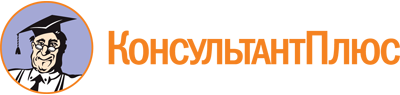 Указ Губернатора Красноярского края от 23.05.2023 N 141-уг
"О создании координационного совета по подготовке предложений по созданию условий для участия негосударственных организаций, в том числе социально ориентированных некоммерческих организаций, и индивидуальных предпринимателей, физических лиц (производителей товаров, работ и услуг) в реализации (предоставлении) услуг в отраслях социальной сферы населению Красноярского края"Документ предоставлен КонсультантПлюс

www.consultant.ru

Дата сохранения: 24.06.2023
 23 мая 2023 годаN 141-угПономаренкоСергей Александрович-исполняющий обязанности первого заместителя Губернатора Красноярского края - руководителя Администрации Губернатора Красноярского края, председатель координационного советаКоломиецВиктор Александрович-руководитель агентства молодежной политики и реализации программ общественного развития Красноярского края, заместитель председателя координационного советаМыкалоТатьяна Амировна-заместитель министра финансов Красноярского края, заместитель председателя координационного советаЧернышеваОльга Николаевна-первый заместитель министра - начальник отдела нестационарного социального обслуживания населения и взаимодействия с органами местного самоуправления министерства социальной политики Красноярского края, заместитель председателя координационного советаРепинаАнна Станиславовна-заместитель руководителя - начальник отдела программ общественного развития агентства молодежной политики и реализации программ общественного развития Красноярского края, секретарь координационного советачлены координационного совета:члены координационного совета:члены координационного совета:АнохинаНаталья Викторовна-первый заместитель министра образования Красноярского краяАнтоновДенис Александрович-заместитель Главы города по общественно-политической работе - руководитель департамента социального развития города Красноярска (по согласованию)БершадскийМихаил Викторович-первый заместитель министра экономики и регионального развития Красноярского краяБрежневаИрина Владимировна-руководитель агентства печати и массовых коммуникаций Красноярского краяБоргояковПавел Михайлович-директор муниципального автономного учреждения города Красноярска "Центр содействия малому и среднему предпринимательству" (по согласованию)ВасиленкоОльга Александровна-руководитель агентства по туризму Красноярского краяГуреевКонстантин Юрьевич-председатель правления красноярской региональной молодежной общественной организации "Ассоциация творческой молодежи" (по согласованию)ДемешкоСергей Владимирович-заместитель руководителя агентства развития малого и среднего предпринимательства Красноярского краяЕвминенкоСергей Александрович-заместитель министра здравоохранения Красноярского краяЗайцевИлья Александрович-председатель комитета по охране здоровья и социальной политики Законодательного Собрания Красноярского края (по согласованию)КузнецоваАнна Сергеевна-исполнительный директор автономной некоммерческой организации "Краевой центр поддержки и развития общественных инициатив" (по согласованию)МатвееваОксана Михайловна-председатель правления региональной общественной организации "Красноярский центр лечебной педагогики" (по согласованию)МироноваАлена Андреевна-представитель Председателя Общероссийской общественной организации "Российский Красный Крест" (по согласованию)МодинаОльга Николаевна-заместитель председателя Общественной палаты Красноярского края (по согласованию)НиколаеваОльга Сергеевна-заместитель министра культуры Красноярского краяПальчикНаталья Борисовна-директор красноярской региональной общественной организации "Кризисный центр для женщин и их семей, подвергшихся насилию "Верба" (по согласованию)ПневМарк Константинович-первый заместитель министра спорта Красноярского краяПротасовСергей Алексеевич-заместитель начальника управления территориальной политики Губернатора Красноярского краяСелюнинСергей Александрович-заместитель руководителя агентства труда и занятости населения Красноярского краяСтанкевичТатьяна Львовна-председатель благотворительного фонда социальной помощи, реабилитации граждан "Феникс" (по согласованию)ФоминаЕлена Юрьевна-директор межрегиональной общественной организации "Центр развивающих технологий "Сотрудничество" (по согласованию)ШиенокВладимир Алексеевич-исполнительный директор некоммерческого партнерства "Красноярский Центр Иппотерапии" (по согласованию)ШегинМихаил Александрович-заместитель руководителя агентства по управлению государственным имуществом Красноярского краяЭскинДмитрий Валерьевич-заместитель начальника отдела программ общественного развития агентства молодежной политики и реализации программ общественного развития Красноярского края